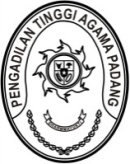 KEPUTUSAN KETUA PENGADILAN TINGGI AGAMA PADANGNOMOR : W3-A/         /OT.00/VII/2023TENTANG PEMBENTUKAN TIM PENULIS BUKUESKALASI MODERNISASI PERADILAN AGAMA DI RANAH MINANG DANTEORI HERMENEUTIKA DAN RECEPTIE BUDAYA LOKAL UNTUK KEADILAN DAN PERLINDUNGAN HUKUM DALAM PUTUSAN PENGADILAN AGAMA DI RANAH BUNDO KANDUANGKETUA PENGADILAN TINGGI AGAMA PADANGMEMUTUSKANDitetapkan di PadangPada tanggal    Juli 2023KETUA PENGADILAN TINGGI AGAMA PADANG,Dr. Drs. H. PELMIZAR, M.H.I.NIP. 195611121981031009Tembusan:1. Yth. Direktur Jenderal Badan Peradilan Agama Mahkamah Agung RI;2. Yth. Ketua Panitia Peringatan Milad Pengadilan Tinggi Agama Padang ke-65;LAMPIRAN KEPUTUSAN KETUA PENGADILAN TINGGI AGAMA PADANGNOMOR	: 	W3-A/         /OT.00/VII/2023TANGGAL 	:       JULI 2023TENTANG 	: 	PEMBENTUKAN TIM PENULIS BUKU ESKALASI MODERNISASI PERADILAN AGAMA DI RANAH MINANG DAN TEORI HERMENEUTIKA DAN RECEPTIE BUDAYA LOKAL UNTUK KEADILAN DAN PERLINDUNGAN HUKUM DALAM PUTUSAN PENGADILAN AGAMA DI RANAH BUNDO KANDUANG KETUA PENGADILAN TINGGI AGAMA PADANG,Dr. Drs. H. PELMIZAR, M.H.I.NIP. 195611121981031009Menimbang:a.peradilan Agama di Ranah Minang secara bertahap sudah ada semenjak tahun 1947 dengan segala dinamika dan lika liku perjalanannya, sehingga sampai saat ini Peradilan Agama di Ranah Minang sudah berumur 76 tahun.b.bahwa selama masa 76 tahun tersebut, tentu telah banyak perkembangan dan tokoh-tokoh yang berperan dalam perkembangan peradilan agama tersebut baik perkembangan dari segi bangunan, sarana-prasarana maupun perkembangan dari segi Manajemen Peradilan, Pelayanan Publik, Penerapan Hukum dan Keadilan, serta prestasi-prestasi yang diraih oleh masing-masing Satker dan insan-insan Peradilan Agama di Ranah Minang.c.bahwa untuk kepentingan informasi, publikasi, literasi dan sekaligus menganalisis peluang dan tantangan menuju Peradilan berkelas dunia, Eskalasi Peradilan Agama di Ranah Minang tersebut perlu dituangkan dalam sebuah buku.d.bahwa nama-nama yang tercantum dalam lampiran keputusan dipandang mampu dan cakap untuk mewujudkan penulisan buku dimaksud.e.bahwa penulisan buku tersebut, juga dimaksudkan dan dipersembahkan dalam rangka peringatan Hari Ulang Tahun Pengadilan Tinggi Agama Padang ke 65 dan Purna Bhakti Ketua Pengadilan Tinggi Agama Padang ke 20 tahun 2023.Mengingat :1. Undang-Undang Nomor 3 Tahun 2009 tentang Perubahan atas Undang-Undang Nomor 14 Tahun 1985 tentang Mahkamah Agung;2.Undang-Undang Nomor 50 Tahun 2009 tentang Perubahan Kedua atas Undang-Undang Nomor 7 Tahun 1989 tentang Peradilan Agama;3.Peraturan Mahkamah Agung Nomor 9 tahun 2022 tentang perubahan kelima atas peraturan Mahkamah Agung nomor 7 tahun 2015 tentang organisasi dan tata kerja kepaniteraan dan kesekretariatan pengadilan;MENETAPKAN :KEPUTUSAN KETUA PENGADILAN TINGGI AGAMA PADANG TENTANG PEMBENTUKAN TIM PENULIS BUKU ESKALASI MODERNISASI PERADILAN AGAMA DI RANAH MINANG DAN TEORI HERMENEUTIKA DAN RECEPTIE BUDAYA LOKAL UNTUK KEADILAN DAN PERLINDUNGAN HUKUM DALAM PUTUSAN PENGADILAN AGAMA DI RANAH BUNDO KANDUANG.PERTAMA:Menugaskan kepada Tim untuk merencanakan, melaksanakan, dan menyelesaikan penulisan buku dimaksud dalam rentang waktu 10 Juli 2023 sampai dengan 30 September 2023, sehingga pada minggu pertama bulan Oktober 2023, buku dimaksud telah memasuki fase pencetakan.KEDUA :Merencanakan dan melaksakanan Launching buku dimaksud pada minggu kedua bulan November 2023.KETIGA:Apabila ditemukan kendala dalam pelaksanaan tugas penulisan buku ini, Tim dapat berkoordinasi dengan Ketua dan Wakil Ketua Pengadilan Tinggi Agama Padang sebagai Penasehat dan Pelindung.KEEMPAT:Keputusan ini berlaku terhitung semenjak tanggal ditetapkan, dengan ketentuan apabila dikemudian hari terdapat kekeliruan, akan diperbaiki sebagaimana mestinya.Pelindung/Penasehat:Dr. Drs. H. Pelmizar, M.H.I.Dra. Hj. Rosliani, S.H., M.A.Ketua/Editor:Dr. Drs. H. Abdul Hadi, M.H.I.Sekretaris :H. Idris Latif, S.H., M.H.Anggota:1.	 Dr. Yengkie Hirawan, S.Ag., M.Ag.2.	 Dr. Martina Lofa, S.H.I., M.H.I.3.	 Ridho Afrianedy, S.H.I., LC., M.H.4.	 Dyna Mardiah A., S.H.I.5.	 Yani Arfianti Siregar, S.H., M.Kn.6.     Faizal Afdha`u, S.H.I.7.	 Latif Mustofa, LL.M.8.	 Muhamad Tambusai Ad Dauly, S.H.I., M.H.  M.H.Berki Rahmat, S.Kom.9.     Aprina Chintya, S.H.10.   Defi Uswatun Hasanah, S.Sy., M.A.Layout:Berki Rahmat, S.Kom.Kontributor:Ketua Pengadilan Agama se Sumatera Barat.